Selby Town Council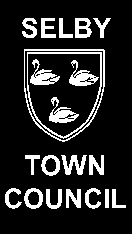 The Town Hall, York Street,Selby YO8 4AJ01757 708449admin@selbytowncouncil.co.ukALLOTMENT REQUEST FORMSelby Town Council manage 3 allotment sites. The allotments are available for residents of Selby Town only. If you would like to be considered for an allotment, please complete and return this form.Please note we require proof of address, therefore before offering you an allotment we will need to see your council tax bill.Due to the popularity of the allotments, we may require to hold your data and add your name to the waiting list until a plot becomes available.Full Name …………………………………………………………………………………...Address ……………………………………………………………………………………..………………………………………………………………………………………………..Telephone Number …………………………………………………………………………Email …………………………………………………………………………………………Allotment Site – Please number accordingly to preference or tick ANYStonebridge ………………Pymbles …………………..Westbourne ………………Any ………………………..By signing below, you are consenting to Selby Town Council holding the above information on you, for the purpose of allocating vacant plots, and managing tenancy agreements of any allocated plots. You can withdraw or change your consent, and update your details, at any time by contacting the Town Hall office. Selby Town Council take your data privacy seriously and data is kept for the purpose it was collected for and only for as long as necessary.Signature …………………………………………..Date ………………………………………………...